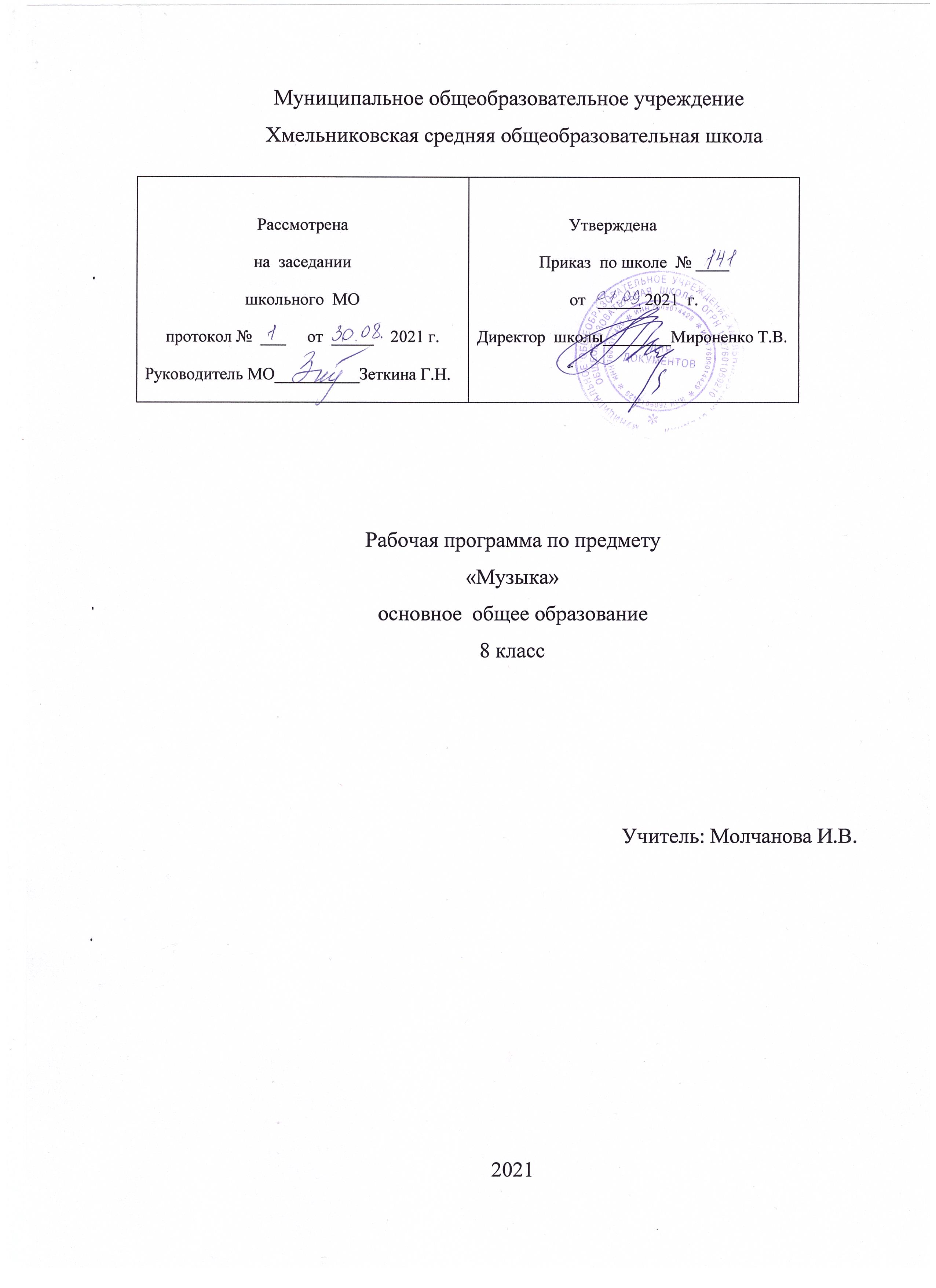 Пояснительная записка Рабочая программа учебного предмета «Музыка» для 8-го класса в соответствии с требованиями ФГОС ООО, основной образовательной программы ООО МОУ Хмельниковская  СОШ, с учётом ПООП ООО, на основе авторского УМК Сергеевой Г.П., Критской Е.Д. «Музыка» издательства «Просвещение», 2018 года издания. Нормативно-методическое обеспечение, регламентирующее деятельность учителя музыки в основной школе:Приказ Министерства образования и науки Российской Федерации от 17 декабря . № 1897 «Об утверждении федерального государственного образовательного стандарта основного общего образования» (зарегистрирован Минюстом России 1 февраля . № 19644).Приказ Министерства образования и науки РФ от 31 марта . № 253 г. Москва «Об утверждении федеральных перечней учебников, рекомендованных к использованию при реализации имеющих государственную аккредитацию образовательных программ начального общего, основного общего, среднего общего образования».Приказ Министерства образования и науки РФ от 4 октября . №986 «Об утверждении федеральных требований к образовательным учреждениям в части минимальной оснащенности учебного процесса и оборудования учебных помещений».Концепция духовно-нравственного развития и воспитания личности гражданина России /Под ред. А.Я. Данилюка, А.М. Кондакова, В.А. Тишкова. - М.: Просвещение, 2010.Фундаментальное ядро содержания общего образования /Под ред. В.В. Козлова, А.М. Кондакова. – М.: Просвещение, 2010.Примерная основная образовательная программа основного общего образования. Одобрена решением федерального учебно-методического объединения по общему образованию (протокол от 8 апреля . № 1/15) [Электронный ресурс] //Реестр примерных основных общеобразовательных программ. Министерство образования и науки РФ //http://fgosreestr.ru/node/2067.04.06.2015. Постановление Главного государственного санитарного врача Российской Федерации от 29 декабря . № . Москва «Об утверждении СанПиН 2.4.2.2821-10 «Санитарно-эпидемиологические требования к условиям и организации обучения в общеобразовательных учреждениях» (зарегистрирован в Минюсте РФ 3 марта .).Алексеева Л.Л., Критская Е.Д. Музыка. Планируемые результаты. Система заданий. 5-7 классы. / Под ред. Ковалёвой Г.С., Логиновой О. Б.  – Просвещение, 2013.Методического письма ГОАУ ЯО ИРО о преподавании учебного предмета в общеобразовательных учреждений Ярославской области в 2020/2021 учебном году. Составитель: Томчук С. А., канд. псих. наук, заведующий кафедрой гуманитарных дисциплин ГОАУ ЯО ИРО.Основная образовательная программа образовательной организации МОУ Хмельниковская СОШАвторская  программа по музыке Критская Е.Д.классЛичностные результаты отражаются в индивидуальных качествах учащихся, которые они должны приобрести в процессе освоения учебного предмета ≪Музыка≫:чувство гордости за свою Родину, российский народ и историю России, осознание своей этнической и национальной принадлежности; знание культуры своего народа, своего края, основ культурного наследия народов России и человечества; усвоение традиционных ценностей многонационального российского общества;целостный, социально ориентированный взгляд на мир в его органичном единстве и разнообразии природы, народов, культур и религий;ответственное отношение к учению, готовность и способность к саморазвитию и самообразованию на основе мотивации к обучению и познанию;уважительное отношение к иному мнению, истории и культуре других народов; готовность и способность вести диалог с другими людьми и достигать в нём взаимопонимания; этические чувства доброжелательности и эмоционально-нравственной отзывчивости, понимание чувств других людей и сопереживание им;компетентность в решении моральных проблем на основе личностного выбора, осознанное и ответственное отношение к собственным поступкам;коммуникативная компетентность в общении и сотрудничестве сосверстниками, старшими и младшими в образовательной, общественно-полезной, учебно-исследовательской, творческой и других видах деятельности;участие в общественной жизни школы в пределах возрастных компетенций с учётом региональных и этнокультурных особенностей;признание ценности жизни во всех её проявлениях и необходимости ответственного, бережного отношения к окружающей среде;принятие ценности семейной жизни, уважительное и заботливое отношение к членам своей семьи;эстетические потребности, ценности и чувства, эстетическое сознание как результат освоения художественного наследия народов России и мира, творческой деятельности музыкально-эстетического характера.Метапредметные результаты учебного предмета «Музыка» характеризуют уровень сформированности универсальных учебных действий, проявляющихся в познавательной и практической деятельности учащихся:умение самостоятельно ставить новые учебные задачи на основе развития познавательных мотивов и интересов;умение самостоятельно планировать альтернативные пути достижения целей, осознанно выбирать наиболее эффективные способы решения учебных и познавательных задач;умение анализировать собственную учебную деятельность, адекватно оценивать правильность или ошибочность выполнения учебной задачи и собственные возможности её решения, вносить необходимые коррективы для достижения запланированных результатов;владение основами самоконтроля, самооценки, принятия решений и осуществления осознанного выбора в учебной и познавательной деятельности;умение определять понятия, обобщать, устанавливать аналогии, классифицировать, самостоятельно выбирать основания и критерии для классификации; умение устанавливать причинно-следственные связи; размышлять, рассуждать и делать выводы;смысловое чтение текстов различных стилей и жанров;умение создавать, применять и преобразовывать знаки и символы, модели и схемы для решения учебных и познавательных задач;умение организовывать учебное сотрудничество и совместную деятельность с учителем и сверстниками: определять цели, распределять функции и роли участников, например в художественном проекте, взаимодействовать и работать в группе;формирование и развитие компетентности в области использования ИКТ; стремление к самостоятельному общению с искусством и художественному самообразованию.Предметные результаты учебного предмета «Музыка» в 8 классеОбучающиеся научатся:понимать специфику музыки как вида искусства и ее значение в жизни человека и общества;эмоционально проживать исторические события и судьбы защитников Отечества, воплощаемые в музыкальных произведениях;приводить примеры выдающихся (в том числе современных) отечественных и зарубежных музыкальных исполнителей и исполнительских коллективов;применять современные информационно-коммуникационные технологии для записи и воспроизведения музыки;обосновывать собственные предпочтения, касающиеся музыкальных произведений различных стилей и жанров;использовать знания о музыке и музыкантах, полученные на занятиях, при составлении домашней фонотеки, видеотеки;использовать приобретенные знания и умения в практической деятельности и повседневной жизни (в том числе в творческой и сценической);владеть навыками вокально-хорового музицирования;применять навыки вокально-хоровой работы при пении с музыкальным сопровождением и без сопровождения (a cappella);творчески интерпретировать содержание музыкального произведения в пении;размышлять о знакомом музыкальном произведении, высказывать суждения об основной идее, о средствах и формах ее воплощения;передавать свои музыкальные впечатления в устной или письменной форме; проявлять творческую инициативу, участвуя в музыкально-эстетической деятельности.Выпускник получит возможность научиться:выделять признаки для установления стилевых связей в процессе изучения музыкального искусства;активно использовать язык музыки для освоения содержания различных учебных предметов (литературы, русского языка, окружающего мира, математики и др.).Содержание учебного предмета «Музыка» в 8 классеМузыка как вид искусства. Символика скульптуры, архитектуры, музыки.Зарубежная музыка от эпохи средневековья до рубежа XIХ-XХ вв. Творчество композиторов-романтиков Ф Шуберт). Оперный жанр в творчестве композиторов XIX века (Ж. Бизе, Дж. Верди). Русская и зарубежная музыкальная культура XX в. Знакомство с творчеством всемирно известных отечественных композиторов (И.Ф. Стравинский, Г.В. Свиридов, Р. Щедрин, А.Г. Шнитке) и зарубежных композиторов ХХ столетия ( М. Равель). Джаз: симфоджаз – наиболее яркие композиторы и исполнители. Рок-музыка и ее отдельные направления (рок-опера, рок-н-ролл.). Мюзикл. Электронная музыка. Современные технологии записи и воспроизведения музыки.Современная музыкальная жизнь. Панорама современной музыкальной жизни в России и за рубежом: концерты, конкурсы и фестивали (современной и классической музыки). Наследие выдающихся отечественных (Ф.И. Шаляпин, Д.Ф. Ойстрах, А.В. Свешников; Д.А. Хворостовский, А.Ю. Нетребко, В.Т. Спиваков, Н.Л. Луганский, Д.Л. Мацуев и др.) и зарубежных исполнителей (Э. Карузо, М. Каллас; Л. Паваротти, М. Кабалье, В. Клиберн, В. Кельмпфф и др.) классической музыки. Современные выдающиеся, композиторы, вокальные  исполнители и инструментальные коллективы. Всемирные центры музыкальной культуры и музыкального образования. Может ли современная музыка считаться классической? Классическая музыка в современных обработках.Значение музыки в жизни человека. Музыкальное искусство как воплощение жизненной красоты и жизненной правды. Стиль как отражение мироощущения композитора. Воздействие музыки на человека, ее роль в человеческом обществе. «Вечные» проблемы жизни в творчестве композиторов. Своеобразие видения картины мира в национальных музыкальных культурах Востока и Запада. Преобразующая сила музыки как вида искусства.Тематическое планирование уроков музыки в 8 классе.№№Тема урокаОсновное содержание урока(в соответствии с ФГОС)Характеристика видов деятельности учащихсяМатериал урокаКлассика и современность (17 часов)Классика и современность (17 часов)Классика и современность (17 часов)Классика и современность (17 часов)Классика и современность (17 часов)11Классика в нашей жизни (1 ч). Классическая музыка в современных обработках.Воздействие музыки на человека, ее роль в человеческом обществе. Преобразующая сила музыки как вида искусства. Классическая музыка в современных обработках. Может ли современная музыка считаться классической?Понимать значение классической музыки в жизни людей, общества.Знакомиться с классическим музыкальным наследием в процессе самообразования, внеурочной музыкальной деятельности, семейного досуга.Понимать закономерности и приёмы развития музыки, особенности музыкальной драматургии оперного спектакля; выявлять в процессе интонационно-образного анализа взаимозависимость и взаимодействие происходящих в нём явлений и событий.Устанавливать причинно-следственные связи, делать умозаключения, выводы и обобщать.Распознавать национальную принадлежность произведений, выявлять единство родного, национального и общезначимого,общечеловеческого.Находить и классифицировать информацию о музыке, её создателях и исполнителях, критически её оценивать.Определять понятия, устанавливать аналогии, классифицировать жанры, самостоятельно выбирать основания и критерии для классификации.Осознавать духовно-нравственную ценность шедевров русской и зарубежной музыкальной классики и её значение для развития мировой музыкальной культурыСовершенствовать умения и навыки музицирования (коллективного, ансамблевого, сольного).Идентифицировать термины и понятия музыки с художественным языком других искусств в процессе интонационно-образного и жанрово-стилевого анализа фрагментов симфоний.Использовать информационно-коммуникационные технологии (вести поиск информации о симфониях и их создателях в ИнтернетеУчаствовать в дискуссиях, размышлениях о музыке и музыкантах, выражать своё отношение в письменных высказываниях.Расширять представления об ассоциативно-образных связях музыки с другими видами искусства.Раскрывать драматургию развития музыкальных образов симфонической музыки на основе формы сонатного allegro.Воспринимать контраст образных сфер как принцип драматургического развития в симфонии.Рассуждать о содержании симфоний разных композиторов.Вести дискуссию, осуществлять поиск ответов на проблемные вопросы, используя интернет-ресурсы1. Токката ре минор И.С. Баха в рок-обработке. 2. М. Огиньский. Полонез ре минор («Прощание с Родиной»). 3. Каприз № 24 Н. Паганини в исполнении В. Зинчука.4. Город  золотой (из репертуара  группы ≪Аквариум≫).  Мелодия Ф. ди  Милано в обр. Б. Гребенщикова.22Опера А.П. Бородина  «Князь Игорь. Традиции русской музыкальной классики. Стилевые особенности в творчестве русских композиторов (А.П. Бородин).Русская эпическая опера. Героические образы русской истории в музыке.  Драматизм и героика как характерные особенности русской классической школы. Музыкальная характеристика князя Игоря.Понимать значение классической музыки в жизни людей, общества.Знакомиться с классическим музыкальным наследием в процессе самообразования, внеурочной музыкальной деятельности, семейного досуга.Понимать закономерности и приёмы развития музыки, особенности музыкальной драматургии оперного спектакля; выявлять в процессе интонационно-образного анализа взаимозависимость и взаимодействие происходящих в нём явлений и событий.Устанавливать причинно-следственные связи, делать умозаключения, выводы и обобщать.Распознавать национальную принадлежность произведений, выявлять единство родного, национального и общезначимого,общечеловеческого.Находить и классифицировать информацию о музыке, её создателях и исполнителях, критически её оценивать.Определять понятия, устанавливать аналогии, классифицировать жанры, самостоятельно выбирать основания и критерии для классификации.Осознавать духовно-нравственную ценность шедевров русской и зарубежной музыкальной классики и её значение для развития мировой музыкальной культурыСовершенствовать умения и навыки музицирования (коллективного, ансамблевого, сольного).Идентифицировать термины и понятия музыки с художественным языком других искусств в процессе интонационно-образного и жанрово-стилевого анализа фрагментов симфоний.Использовать информационно-коммуникационные технологии (вести поиск информации о симфониях и их создателях в ИнтернетеУчаствовать в дискуссиях, размышлениях о музыке и музыкантах, выражать своё отношение в письменных высказываниях.Расширять представления об ассоциативно-образных связях музыки с другими видами искусства.Раскрывать драматургию развития музыкальных образов симфонической музыки на основе формы сонатного allegro.Воспринимать контраст образных сфер как принцип драматургического развития в симфонии.Рассуждать о содержании симфоний разных композиторов.Вести дискуссию, осуществлять поиск ответов на проблемные вопросы, используя интернет-ресурсы1. А.П. Бородин Опера «Князь Игорь» Хор «Солнцу красному слава!» и сцена затмения из пролога.2. Ария князя Игоря «О, дайте, дайте мне свободу…» из II действия.3. Молитва Франсуа Вийона. Слова и музыка Б. Окуджавы.33Опера А.П. Бородина  «Князь Игорь».  Своеобразие видения картины мира в национальных музыкальных культурах Востока и ЗападаПортрет половцев. Сопоставление двух противоборствующих сил как основа драматургического развития оперы. Музыкальная характеристика половцев. Женские образы оперы. ≪Плач  Ярославны≫.  Понимать значение классической музыки в жизни людей, общества.Знакомиться с классическим музыкальным наследием в процессе самообразования, внеурочной музыкальной деятельности, семейного досуга.Понимать закономерности и приёмы развития музыки, особенности музыкальной драматургии оперного спектакля; выявлять в процессе интонационно-образного анализа взаимозависимость и взаимодействие происходящих в нём явлений и событий.Устанавливать причинно-следственные связи, делать умозаключения, выводы и обобщать.Распознавать национальную принадлежность произведений, выявлять единство родного, национального и общезначимого,общечеловеческого.Находить и классифицировать информацию о музыке, её создателях и исполнителях, критически её оценивать.Определять понятия, устанавливать аналогии, классифицировать жанры, самостоятельно выбирать основания и критерии для классификации.Осознавать духовно-нравственную ценность шедевров русской и зарубежной музыкальной классики и её значение для развития мировой музыкальной культурыСовершенствовать умения и навыки музицирования (коллективного, ансамблевого, сольного).Идентифицировать термины и понятия музыки с художественным языком других искусств в процессе интонационно-образного и жанрово-стилевого анализа фрагментов симфоний.Использовать информационно-коммуникационные технологии (вести поиск информации о симфониях и их создателях в ИнтернетеУчаствовать в дискуссиях, размышлениях о музыке и музыкантах, выражать своё отношение в письменных высказываниях.Расширять представления об ассоциативно-образных связях музыки с другими видами искусства.Раскрывать драматургию развития музыкальных образов симфонической музыки на основе формы сонатного allegro.Воспринимать контраст образных сфер как принцип драматургического развития в симфонии.Рассуждать о содержании симфоний разных композиторов.Вести дискуссию, осуществлять поиск ответов на проблемные вопросы, используя интернет-ресурсы1. Песня половецких девушек «Улетай на крыльях ветра» из II действия.2. «Половецкие пляски» из II действия.3. «Плач Ярославны» из IV действия оперы.4. Молитва Франсуа Вийона. Слова и музыка Б. Окуджавы.44Балет Б. Тищенко. «Ярославна». Русская музыкальная культура XX в. Основные типы танца в балете: классический и характерный. Характерные особенности современного балетного спектакля.Необычный жанр балета – «хореографические размышления в трех действиях по мотивам «Слова о полку Игореве». Расширение  представлений о драматургии сценических жанров (балет). Сопоставление двух противоборствующих сил как основа драматургического развития балета. Сравнение образных сфер балета с образами оперы «Князь Игорь» Бородина А. П.Понимать значение классической музыки в жизни людей, общества.Знакомиться с классическим музыкальным наследием в процессе самообразования, внеурочной музыкальной деятельности, семейного досуга.Понимать закономерности и приёмы развития музыки, особенности музыкальной драматургии оперного спектакля; выявлять в процессе интонационно-образного анализа взаимозависимость и взаимодействие происходящих в нём явлений и событий.Устанавливать причинно-следственные связи, делать умозаключения, выводы и обобщать.Распознавать национальную принадлежность произведений, выявлять единство родного, национального и общезначимого,общечеловеческого.Находить и классифицировать информацию о музыке, её создателях и исполнителях, критически её оценивать.Определять понятия, устанавливать аналогии, классифицировать жанры, самостоятельно выбирать основания и критерии для классификации.Осознавать духовно-нравственную ценность шедевров русской и зарубежной музыкальной классики и её значение для развития мировой музыкальной культурыСовершенствовать умения и навыки музицирования (коллективного, ансамблевого, сольного).Идентифицировать термины и понятия музыки с художественным языком других искусств в процессе интонационно-образного и жанрово-стилевого анализа фрагментов симфоний.Использовать информационно-коммуникационные технологии (вести поиск информации о симфониях и их создателях в ИнтернетеУчаствовать в дискуссиях, размышлениях о музыке и музыкантах, выражать своё отношение в письменных высказываниях.Расширять представления об ассоциативно-образных связях музыки с другими видами искусства.Раскрывать драматургию развития музыкальных образов симфонической музыки на основе формы сонатного allegro.Воспринимать контраст образных сфер как принцип драматургического развития в симфонии.Рассуждать о содержании симфоний разных композиторов.Вести дискуссию, осуществлять поиск ответов на проблемные вопросы, используя интернет-ресурсы1. Б. Тищенко. Балет «Ярославна»: Фрагменты «Вступление к первому действию», хор «Стон русской земли» из I действия, «Первая битва с половцами», «Идол», «Стрелы», «Плач Ярославны».Молитва.2. Молитва Франсуа Вийона. Слова и музыка Б. Окуджавы.55Развитие жанра балета в современном искусстве. Знакомство с творчеством всемирно известных отечественных композиторов (И.Ф. Стравинский).Развитие жанров светской музыки (балет) в современном искусстве. И. Стравинский. Балет «Петрушка».Понимать значение классической музыки в жизни людей, общества.Знакомиться с классическим музыкальным наследием в процессе самообразования, внеурочной музыкальной деятельности, семейного досуга.Понимать закономерности и приёмы развития музыки, особенности музыкальной драматургии оперного спектакля; выявлять в процессе интонационно-образного анализа взаимозависимость и взаимодействие происходящих в нём явлений и событий.Устанавливать причинно-следственные связи, делать умозаключения, выводы и обобщать.Распознавать национальную принадлежность произведений, выявлять единство родного, национального и общезначимого,общечеловеческого.Находить и классифицировать информацию о музыке, её создателях и исполнителях, критически её оценивать.Определять понятия, устанавливать аналогии, классифицировать жанры, самостоятельно выбирать основания и критерии для классификации.Осознавать духовно-нравственную ценность шедевров русской и зарубежной музыкальной классики и её значение для развития мировой музыкальной культурыСовершенствовать умения и навыки музицирования (коллективного, ансамблевого, сольного).Идентифицировать термины и понятия музыки с художественным языком других искусств в процессе интонационно-образного и жанрово-стилевого анализа фрагментов симфоний.Использовать информационно-коммуникационные технологии (вести поиск информации о симфониях и их создателях в ИнтернетеУчаствовать в дискуссиях, размышлениях о музыке и музыкантах, выражать своё отношение в письменных высказываниях.Расширять представления об ассоциативно-образных связях музыки с другими видами искусства.Раскрывать драматургию развития музыкальных образов симфонической музыки на основе формы сонатного allegro.Воспринимать контраст образных сфер как принцип драматургического развития в симфонии.Рассуждать о содержании симфоний разных композиторов.Вести дискуссию, осуществлять поиск ответов на проблемные вопросы, используя интернет-ресурсы1.И. Стравинский. Балет «Петрушка» (Первая картина: темы гулянья, Балаганный дед, Танцовщица, Шарманщик играет на трубе, Фокусник играет на флейте, Танец оживших кукол).) Сюита № 2 для оркестра. 2.К. Караев. Балет «Тропою грома» (Танец черных).66Артемьев Э. «Преступление и наказание» . Рок-музыка и ее отдельные направления. Рок-опера. «Вечные» проблемы жизни в творчестве композиторов: тема любви.Артемьев Э. Рок-опера «Преступление и наказание» . Драматургия сценического жанра  рок-опера. Жанр рок-оперы. Контраст главных образов рок-оперы как основа драматургического развития. Лирические и драматические образы оперы. Современные выдающиеся, композиторы, вокальные  исполнители и инструментальные коллективы Понимать значение классической музыки в жизни людей, общества.Знакомиться с классическим музыкальным наследием в процессе самообразования, внеурочной музыкальной деятельности, семейного досуга.Понимать закономерности и приёмы развития музыки, особенности музыкальной драматургии оперного спектакля; выявлять в процессе интонационно-образного анализа взаимозависимость и взаимодействие происходящих в нём явлений и событий.Устанавливать причинно-следственные связи, делать умозаключения, выводы и обобщать.Распознавать национальную принадлежность произведений, выявлять единство родного, национального и общезначимого,общечеловеческого.Находить и классифицировать информацию о музыке, её создателях и исполнителях, критически её оценивать.Определять понятия, устанавливать аналогии, классифицировать жанры, самостоятельно выбирать основания и критерии для классификации.Осознавать духовно-нравственную ценность шедевров русской и зарубежной музыкальной классики и её значение для развития мировой музыкальной культурыСовершенствовать умения и навыки музицирования (коллективного, ансамблевого, сольного).Идентифицировать термины и понятия музыки с художественным языком других искусств в процессе интонационно-образного и жанрово-стилевого анализа фрагментов симфоний.Использовать информационно-коммуникационные технологии (вести поиск информации о симфониях и их создателях в ИнтернетеУчаствовать в дискуссиях, размышлениях о музыке и музыкантах, выражать своё отношение в письменных высказываниях.Расширять представления об ассоциативно-образных связях музыки с другими видами искусства.Раскрывать драматургию развития музыкальных образов симфонической музыки на основе формы сонатного allegro.Воспринимать контраст образных сфер как принцип драматургического развития в симфонии.Рассуждать о содержании симфоний разных композиторов.Вести дискуссию, осуществлять поиск ответов на проблемные вопросы, используя интернет-ресурсы12. Номера из рок-оперы Артемьева Э. «Преступление и наказание»: . Интродукция. Баллада Шарманщика. Толпа и очередь к старухе-процентщице. Соня у старухи-процентщицы. Раскольников: «Не все на свете люди — муравьи!» Монолог Раскольникова. Соня: «Бедный ты мой…» Родион: «Что со мной?..» Притча о Лазаре и комментарий шарманщиков. Родион: «Меня сжигает вечный пыл…»). Э. Артемьев.3. Мелодия Ф. ди Милано в обр. Б. Гребенщикова.77Мюзикл «Ромео и Джульетта». «Вечные» проблемы жизни в творчестве композиторов: тема любви и ненависти.Взаимодействие музыки и литературы в музыкальном театре. Мюзикл Ж. Пресгурвик «Ромео и Джульетта»: от ненависти  долюбви. Лёгкая и серьёзная музыка. Знакомство с современными образцами мюзикла, понимание их роли в развитии современной музыки.  Понимать значение классической музыки в жизни людей, общества.Знакомиться с классическим музыкальным наследием в процессе самообразования, внеурочной музыкальной деятельности, семейного досуга.Понимать закономерности и приёмы развития музыки, особенности музыкальной драматургии оперного спектакля; выявлять в процессе интонационно-образного анализа взаимозависимость и взаимодействие происходящих в нём явлений и событий.Устанавливать причинно-следственные связи, делать умозаключения, выводы и обобщать.Распознавать национальную принадлежность произведений, выявлять единство родного, национального и общезначимого,общечеловеческого.Находить и классифицировать информацию о музыке, её создателях и исполнителях, критически её оценивать.Определять понятия, устанавливать аналогии, классифицировать жанры, самостоятельно выбирать основания и критерии для классификации.Осознавать духовно-нравственную ценность шедевров русской и зарубежной музыкальной классики и её значение для развития мировой музыкальной культурыСовершенствовать умения и навыки музицирования (коллективного, ансамблевого, сольного).Идентифицировать термины и понятия музыки с художественным языком других искусств в процессе интонационно-образного и жанрово-стилевого анализа фрагментов симфоний.Использовать информационно-коммуникационные технологии (вести поиск информации о симфониях и их создателях в ИнтернетеУчаствовать в дискуссиях, размышлениях о музыке и музыкантах, выражать своё отношение в письменных высказываниях.Расширять представления об ассоциативно-образных связях музыки с другими видами искусства.Раскрывать драматургию развития музыкальных образов симфонической музыки на основе формы сонатного allegro.Воспринимать контраст образных сфер как принцип драматургического развития в симфонии.Рассуждать о содержании симфоний разных композиторов.Вести дискуссию, осуществлять поиск ответов на проблемные вопросы, используя интернет-ресурсы1.Ромео и Джульетта: от ненависти до любви. Мюзикл. Ж. Пресгурвик (Вступление. Верона. Любовь. Счастье).  Д. Кабалевский.2. Мелодия Ф. ди Милано в обр. Б. Гребенщикова.88Музыка к драматическому спектаклю. Музыкальные зарисовки Кабалевского Д.Б.  «Ромео и Джульетта». «Вечные» проблемы жизни в творчестве композиторов: тема любви и ненависти.Борьба музыкальных образов в музыке Д.Б.Кабалевского «Ромео и Джульетта». Роль музыки в сценическом действии. Контрастность образных сфер театральной музыки. Взаимодействие музыки и литературы в музыкально-театральных жанрах. Выразительность и контрастность музыкальных характеристик главных героев спектакля и его сюжетных линий. Понимать значение классической музыки в жизни людей, общества.Знакомиться с классическим музыкальным наследием в процессе самообразования, внеурочной музыкальной деятельности, семейного досуга.Понимать закономерности и приёмы развития музыки, особенности музыкальной драматургии оперного спектакля; выявлять в процессе интонационно-образного анализа взаимозависимость и взаимодействие происходящих в нём явлений и событий.Устанавливать причинно-следственные связи, делать умозаключения, выводы и обобщать.Распознавать национальную принадлежность произведений, выявлять единство родного, национального и общезначимого,общечеловеческого.Находить и классифицировать информацию о музыке, её создателях и исполнителях, критически её оценивать.Определять понятия, устанавливать аналогии, классифицировать жанры, самостоятельно выбирать основания и критерии для классификации.Осознавать духовно-нравственную ценность шедевров русской и зарубежной музыкальной классики и её значение для развития мировой музыкальной культурыСовершенствовать умения и навыки музицирования (коллективного, ансамблевого, сольного).Идентифицировать термины и понятия музыки с художественным языком других искусств в процессе интонационно-образного и жанрово-стилевого анализа фрагментов симфоний.Использовать информационно-коммуникационные технологии (вести поиск информации о симфониях и их создателях в ИнтернетеУчаствовать в дискуссиях, размышлениях о музыке и музыкантах, выражать своё отношение в письменных высказываниях.Расширять представления об ассоциативно-образных связях музыки с другими видами искусства.Раскрывать драматургию развития музыкальных образов симфонической музыки на основе формы сонатного allegro.Воспринимать контраст образных сфер как принцип драматургического развития в симфонии.Рассуждать о содержании симфоний разных композиторов.Вести дискуссию, осуществлять поиск ответов на проблемные вопросы, используя интернет-ресурсыМузыкальные зарисовки Кабалевского Д.Б.  «Ромео и Джульетта». 99Обобщающий урок.Обобщающий урок.Понимать значение классической музыки в жизни людей, общества.Знакомиться с классическим музыкальным наследием в процессе самообразования, внеурочной музыкальной деятельности, семейного досуга.Понимать закономерности и приёмы развития музыки, особенности музыкальной драматургии оперного спектакля; выявлять в процессе интонационно-образного анализа взаимозависимость и взаимодействие происходящих в нём явлений и событий.Устанавливать причинно-следственные связи, делать умозаключения, выводы и обобщать.Распознавать национальную принадлежность произведений, выявлять единство родного, национального и общезначимого,общечеловеческого.Находить и классифицировать информацию о музыке, её создателях и исполнителях, критически её оценивать.Определять понятия, устанавливать аналогии, классифицировать жанры, самостоятельно выбирать основания и критерии для классификации.Осознавать духовно-нравственную ценность шедевров русской и зарубежной музыкальной классики и её значение для развития мировой музыкальной культурыСовершенствовать умения и навыки музицирования (коллективного, ансамблевого, сольного).Идентифицировать термины и понятия музыки с художественным языком других искусств в процессе интонационно-образного и жанрово-стилевого анализа фрагментов симфоний.Использовать информационно-коммуникационные технологии (вести поиск информации о симфониях и их создателях в ИнтернетеУчаствовать в дискуссиях, размышлениях о музыке и музыкантах, выражать своё отношение в письменных высказываниях.Расширять представления об ассоциативно-образных связях музыки с другими видами искусства.Раскрывать драматургию развития музыкальных образов симфонической музыки на основе формы сонатного allegro.Воспринимать контраст образных сфер как принцип драматургического развития в симфонии.Рассуждать о содержании симфоний разных композиторов.Вести дискуссию, осуществлять поиск ответов на проблемные вопросы, используя интернет-ресурсыМузыкальная викторина.1010Русская музыкальная культура XX века.  Шнитке А. «Гоголь-сюита». Знакомство с творчеством всемирно известных отечественных композиторов (Шнитке А.). Музыка к спектаклю «Ревизская сказка». Контраст музыкальных образов, столкновение возвышенного и низменного в музыке Шнитке А. Образы «Гоголь-сюиты».Значение музыки в раскрытии драматургии действия спектакля. Выявление контрастности образных сфер театральной музыки. Взаимодействие музыки и литературы.Понимать значение классической музыки в жизни людей, общества.Знакомиться с классическим музыкальным наследием в процессе самообразования, внеурочной музыкальной деятельности, семейного досуга.Понимать закономерности и приёмы развития музыки, особенности музыкальной драматургии оперного спектакля; выявлять в процессе интонационно-образного анализа взаимозависимость и взаимодействие происходящих в нём явлений и событий.Устанавливать причинно-следственные связи, делать умозаключения, выводы и обобщать.Распознавать национальную принадлежность произведений, выявлять единство родного, национального и общезначимого,общечеловеческого.Находить и классифицировать информацию о музыке, её создателях и исполнителях, критически её оценивать.Определять понятия, устанавливать аналогии, классифицировать жанры, самостоятельно выбирать основания и критерии для классификации.Осознавать духовно-нравственную ценность шедевров русской и зарубежной музыкальной классики и её значение для развития мировой музыкальной культурыСовершенствовать умения и навыки музицирования (коллективного, ансамблевого, сольного).Идентифицировать термины и понятия музыки с художественным языком других искусств в процессе интонационно-образного и жанрово-стилевого анализа фрагментов симфоний.Использовать информационно-коммуникационные технологии (вести поиск информации о симфониях и их создателях в ИнтернетеУчаствовать в дискуссиях, размышлениях о музыке и музыкантах, выражать своё отношение в письменных высказываниях.Расширять представления об ассоциативно-образных связях музыки с другими видами искусства.Раскрывать драматургию развития музыкальных образов симфонической музыки на основе формы сонатного allegro.Воспринимать контраст образных сфер как принцип драматургического развития в симфонии.Рассуждать о содержании симфоний разных композиторов.Вести дискуссию, осуществлять поиск ответов на проблемные вопросы, используя интернет-ресурсы1.Номера из музыки Шнитке А. «Гоголь-сюита» (по выбору учителя): «Увертюра», «Портрет», «Шинель», «Чиновники», «Бал», «Завещание».Песни по выбору учителя и учащихся1111Музыка в киноискусстве. Знакомство с творчеством всемирно известных отечественных композиторов (Г.В. Свиридов). Русская музыкальная культура XX в.Воздействие музыки на человека, ее роль в человеческом обществе. Музыка в кино. Расширение  представлений об особенностях музыки в кино. Понимать значение классической музыки в жизни людей, общества.Знакомиться с классическим музыкальным наследием в процессе самообразования, внеурочной музыкальной деятельности, семейного досуга.Понимать закономерности и приёмы развития музыки, особенности музыкальной драматургии оперного спектакля; выявлять в процессе интонационно-образного анализа взаимозависимость и взаимодействие происходящих в нём явлений и событий.Устанавливать причинно-следственные связи, делать умозаключения, выводы и обобщать.Распознавать национальную принадлежность произведений, выявлять единство родного, национального и общезначимого,общечеловеческого.Находить и классифицировать информацию о музыке, её создателях и исполнителях, критически её оценивать.Определять понятия, устанавливать аналогии, классифицировать жанры, самостоятельно выбирать основания и критерии для классификации.Осознавать духовно-нравственную ценность шедевров русской и зарубежной музыкальной классики и её значение для развития мировой музыкальной культурыСовершенствовать умения и навыки музицирования (коллективного, ансамблевого, сольного).Идентифицировать термины и понятия музыки с художественным языком других искусств в процессе интонационно-образного и жанрово-стилевого анализа фрагментов симфоний.Использовать информационно-коммуникационные технологии (вести поиск информации о симфониях и их создателях в ИнтернетеУчаствовать в дискуссиях, размышлениях о музыке и музыкантах, выражать своё отношение в письменных высказываниях.Расширять представления об ассоциативно-образных связях музыки с другими видами искусства.Раскрывать драматургию развития музыкальных образов симфонической музыки на основе формы сонатного allegro.Воспринимать контраст образных сфер как принцип драматургического развития в симфонии.Рассуждать о содержании симфоний разных композиторов.Вести дискуссию, осуществлять поиск ответов на проблемные вопросы, используя интернет-ресурсы1. И. Штраус. «Полька-пиццикато». Вальс из оперетты «Летучая мышь». 2. Г. Свиридов. «Время, вперёд. 3. Е. Дога. «Вальс» из кинофильма «Мой ласковый и нежный зверь». 4.  Г. Шор. Музыка к кинофильму «Властелин колец»: «Величие», «Это может быть». Песни по выбору учителя и учащихся1212Основные жанры светской музыки (симфония): симфония № 8 («Неоконченная») Ф. Шуберта. Творчество композитора-романтика Ф.  Шуберта. Наследие выдающихся отечественных исполнителей  (В.Т. Спиваков).Симфония: прошлое и настоящее. Симфония № 8 (≪Неоконченная≫) Ф.  Шуберта. Отличительные черты творчества композитора романтика - Ф. Шуберта. Автобиографичный подтекст симфонии Ф Шуберта. Особенности «Неоконченной» симфонии.Понимать значение классической музыки в жизни людей, общества.Знакомиться с классическим музыкальным наследием в процессе самообразования, внеурочной музыкальной деятельности, семейного досуга.Понимать закономерности и приёмы развития музыки, особенности музыкальной драматургии оперного спектакля; выявлять в процессе интонационно-образного анализа взаимозависимость и взаимодействие происходящих в нём явлений и событий.Устанавливать причинно-следственные связи, делать умозаключения, выводы и обобщать.Распознавать национальную принадлежность произведений, выявлять единство родного, национального и общезначимого,общечеловеческого.Находить и классифицировать информацию о музыке, её создателях и исполнителях, критически её оценивать.Определять понятия, устанавливать аналогии, классифицировать жанры, самостоятельно выбирать основания и критерии для классификации.Осознавать духовно-нравственную ценность шедевров русской и зарубежной музыкальной классики и её значение для развития мировой музыкальной культурыСовершенствовать умения и навыки музицирования (коллективного, ансамблевого, сольного).Идентифицировать термины и понятия музыки с художественным языком других искусств в процессе интонационно-образного и жанрово-стилевого анализа фрагментов симфоний.Использовать информационно-коммуникационные технологии (вести поиск информации о симфониях и их создателях в ИнтернетеУчаствовать в дискуссиях, размышлениях о музыке и музыкантах, выражать своё отношение в письменных высказываниях.Расширять представления об ассоциативно-образных связях музыки с другими видами искусства.Раскрывать драматургию развития музыкальных образов симфонической музыки на основе формы сонатного allegro.Воспринимать контраст образных сфер как принцип драматургического развития в симфонии.Рассуждать о содержании симфоний разных композиторов.Вести дискуссию, осуществлять поиск ответов на проблемные вопросы, используя интернет-ресурсы1.Ф.Шуберт. Баркарола, слова Ф. Штольберга. Аве Мария, слова В. Скотта. Форель, Лесной царь слова И. В. Гёте. 2.Ф.Шуберт. Симфония № 8 («Неоконченная»). 1-я часть.Песни по выбору учителя и учащихся1313Симфония № 5 П.И. Чайковского. Стиль как отражение мироощущения композитора. Стилевые особенности в творчестве русских композиторов (П.И. Чайковский).Стилевые особенности в творчестве русских композиторов (П.И. Чайковский). Симфония № 5 П.  Чайковского. Автобиографичный подтекст симфонии Чайковского П. И. Столкновение двух сил в симфонии: созидающей и разрушающей. Характерные черты музыкального стиля Чайковского П. И.Понимать значение классической музыки в жизни людей, общества.Знакомиться с классическим музыкальным наследием в процессе самообразования, внеурочной музыкальной деятельности, семейного досуга.Понимать закономерности и приёмы развития музыки, особенности музыкальной драматургии оперного спектакля; выявлять в процессе интонационно-образного анализа взаимозависимость и взаимодействие происходящих в нём явлений и событий.Устанавливать причинно-следственные связи, делать умозаключения, выводы и обобщать.Распознавать национальную принадлежность произведений, выявлять единство родного, национального и общезначимого,общечеловеческого.Находить и классифицировать информацию о музыке, её создателях и исполнителях, критически её оценивать.Определять понятия, устанавливать аналогии, классифицировать жанры, самостоятельно выбирать основания и критерии для классификации.Осознавать духовно-нравственную ценность шедевров русской и зарубежной музыкальной классики и её значение для развития мировой музыкальной культурыСовершенствовать умения и навыки музицирования (коллективного, ансамблевого, сольного).Идентифицировать термины и понятия музыки с художественным языком других искусств в процессе интонационно-образного и жанрово-стилевого анализа фрагментов симфоний.Использовать информационно-коммуникационные технологии (вести поиск информации о симфониях и их создателях в ИнтернетеУчаствовать в дискуссиях, размышлениях о музыке и музыкантах, выражать своё отношение в письменных высказываниях.Расширять представления об ассоциативно-образных связях музыки с другими видами искусства.Раскрывать драматургию развития музыкальных образов симфонической музыки на основе формы сонатного allegro.Воспринимать контраст образных сфер как принцип драматургического развития в симфонии.Рассуждать о содержании симфоний разных композиторов.Вести дискуссию, осуществлять поиск ответов на проблемные вопросы, используя интернет-ресурсы1.П. Чайковский. Вступление к опере «Евгений Онегин». 2.П. Чайковский. Симфония № 5 (I ч., III ч. Вальс, IV ч. Финал). Симфония № 6.Песни по выбору учителя и учащихся1414Симфония: прошлое и настоящее. Симфония № 1 («Классическая») С. Прокофьева. Стиль как отражение мироощущения композитора. Стилевые особенности в творчестве русских композиторов (П.И. Чайковский).Развитие жанров светской музыки (симфония). Симфония  № 1 («Классическая») С.  Прокофьева.Симфоническая музыка. Претворение традиций и новаторства в музыке Прокофьева С. С. Стилевые особенности в творчестве русских композиторов С. С. Прокофьева.Понимать значение классической музыки в жизни людей, общества.Знакомиться с классическим музыкальным наследием в процессе самообразования, внеурочной музыкальной деятельности, семейного досуга.Понимать закономерности и приёмы развития музыки, особенности музыкальной драматургии оперного спектакля; выявлять в процессе интонационно-образного анализа взаимозависимость и взаимодействие происходящих в нём явлений и событий.Устанавливать причинно-следственные связи, делать умозаключения, выводы и обобщать.Распознавать национальную принадлежность произведений, выявлять единство родного, национального и общезначимого,общечеловеческого.Находить и классифицировать информацию о музыке, её создателях и исполнителях, критически её оценивать.Определять понятия, устанавливать аналогии, классифицировать жанры, самостоятельно выбирать основания и критерии для классификации.Осознавать духовно-нравственную ценность шедевров русской и зарубежной музыкальной классики и её значение для развития мировой музыкальной культурыСовершенствовать умения и навыки музицирования (коллективного, ансамблевого, сольного).Идентифицировать термины и понятия музыки с художественным языком других искусств в процессе интонационно-образного и жанрово-стилевого анализа фрагментов симфоний.Использовать информационно-коммуникационные технологии (вести поиск информации о симфониях и их создателях в ИнтернетеУчаствовать в дискуссиях, размышлениях о музыке и музыкантах, выражать своё отношение в письменных высказываниях.Расширять представления об ассоциативно-образных связях музыки с другими видами искусства.Раскрывать драматургию развития музыкальных образов симфонической музыки на основе формы сонатного allegro.Воспринимать контраст образных сфер как принцип драматургического развития в симфонии.Рассуждать о содержании симфоний разных композиторов.Вести дискуссию, осуществлять поиск ответов на проблемные вопросы, используя интернет-ресурсы1. С. Прокофьев. Опера «Война и мир» (Ария Кутузова, Вальс). 2. С. Прокофьев. Симфония № 1 («Классическая»): Ι ч., ΙΙ ч., III ч. Гавот, IV ч. Финал. Песни по выбору учителя и учащихся1515Наследие выдающихся отечественных и зарубежных исполнителей классической музыки.Наследие выдающихся отечественных (Ф.И. Шаляпин, Д.Ф. Ойстрах, А.В. Свешников; Д.А. Хворостовский, А.Ю. Нетребко, В.Т. Спиваков, Н.Л. Луганский, Д.Л. Мацуев и др.) и зарубежных исполнителей (Э. Карузо, М. Каллас; Л. Паваротти, М. Кабалье, В. Клиберн, В. Кельмпфф и др.) классической музыки. Проектные задания учащихся.Понимать значение классической музыки в жизни людей, общества.Знакомиться с классическим музыкальным наследием в процессе самообразования, внеурочной музыкальной деятельности, семейного досуга.Понимать закономерности и приёмы развития музыки, особенности музыкальной драматургии оперного спектакля; выявлять в процессе интонационно-образного анализа взаимозависимость и взаимодействие происходящих в нём явлений и событий.Устанавливать причинно-следственные связи, делать умозаключения, выводы и обобщать.Распознавать национальную принадлежность произведений, выявлять единство родного, национального и общезначимого,общечеловеческого.Находить и классифицировать информацию о музыке, её создателях и исполнителях, критически её оценивать.Определять понятия, устанавливать аналогии, классифицировать жанры, самостоятельно выбирать основания и критерии для классификации.Осознавать духовно-нравственную ценность шедевров русской и зарубежной музыкальной классики и её значение для развития мировой музыкальной культурыСовершенствовать умения и навыки музицирования (коллективного, ансамблевого, сольного).Идентифицировать термины и понятия музыки с художественным языком других искусств в процессе интонационно-образного и жанрово-стилевого анализа фрагментов симфоний.Использовать информационно-коммуникационные технологии (вести поиск информации о симфониях и их создателях в ИнтернетеУчаствовать в дискуссиях, размышлениях о музыке и музыкантах, выражать своё отношение в письменных высказываниях.Расширять представления об ассоциативно-образных связях музыки с другими видами искусства.Раскрывать драматургию развития музыкальных образов симфонической музыки на основе формы сонатного allegro.Воспринимать контраст образных сфер как принцип драматургического развития в симфонии.Рассуждать о содержании симфоний разных композиторов.Вести дискуссию, осуществлять поиск ответов на проблемные вопросы, используя интернет-ресурсыМузыка по выбору учащихся.16-1716-17Обобщающий урок.  Классика и современность. Тестовая работа. Проектные задания.Понимать значение классической музыки в жизни людей, общества.Знакомиться с классическим музыкальным наследием в процессе самообразования, внеурочной музыкальной деятельности, семейного досуга.Понимать закономерности и приёмы развития музыки, особенности музыкальной драматургии оперного спектакля; выявлять в процессе интонационно-образного анализа взаимозависимость и взаимодействие происходящих в нём явлений и событий.Устанавливать причинно-следственные связи, делать умозаключения, выводы и обобщать.Распознавать национальную принадлежность произведений, выявлять единство родного, национального и общезначимого,общечеловеческого.Находить и классифицировать информацию о музыке, её создателях и исполнителях, критически её оценивать.Определять понятия, устанавливать аналогии, классифицировать жанры, самостоятельно выбирать основания и критерии для классификации.Осознавать духовно-нравственную ценность шедевров русской и зарубежной музыкальной классики и её значение для развития мировой музыкальной культурыСовершенствовать умения и навыки музицирования (коллективного, ансамблевого, сольного).Идентифицировать термины и понятия музыки с художественным языком других искусств в процессе интонационно-образного и жанрово-стилевого анализа фрагментов симфоний.Использовать информационно-коммуникационные технологии (вести поиск информации о симфониях и их создателях в ИнтернетеУчаствовать в дискуссиях, размышлениях о музыке и музыкантах, выражать своё отношение в письменных высказываниях.Расширять представления об ассоциативно-образных связях музыки с другими видами искусства.Раскрывать драматургию развития музыкальных образов симфонической музыки на основе формы сонатного allegro.Воспринимать контраст образных сфер как принцип драматургического развития в симфонии.Рассуждать о содержании симфоний разных композиторов.Вести дискуссию, осуществлять поиск ответов на проблемные вопросы, используя интернет-ресурсыII полугодие «Традиции и новаторство в музыке» (18 часов)III четверть, 10 уроков.II полугодие «Традиции и новаторство в музыке» (18 часов)III четверть, 10 уроков.II полугодие «Традиции и новаторство в музыке» (18 часов)III четверть, 10 уроков.II полугодие «Традиции и новаторство в музыке» (18 часов)III четверть, 10 уроков.II полугодие «Традиции и новаторство в музыке» (18 часов)III четверть, 10 уроков.II полугодие «Традиции и новаторство в музыке» (18 часов)III четверть, 10 уроков.11Музыкальное искусство как воплощение жизненной красоты и жизненной правдыОтличительные черты творчества Д. ВердиПостижение традиций и новаторства в музыкальном искусстве. Выявление социальной функции музыки в жизни  современных людей, общества.Размышлять о традициях и новаторстве в произведениях разных жанров и стилей. Оперировать терминами и понятиями музыкального искусства.Расширять представления об оперном искусстве зарубежных композиторов.Выявлять особенности драматургии классической оперы.Проявлять стремление к продуктивному общению со сверстниками, учителями; уметь аргументировать (в устной и письменной речи) собственную точку зрения, принимать (или опровергать) мнение собеседника, участвоватьв дискуссиях, спорах по поводу различных явлений в музыке и других видах искусства.Понимать художественный язык, особенности современной музыкальной драматургии как новаторского способа подачи литературных сюжетов.Анализировать особенности интерпретации произведений различных жанров и стилей.Оценивать современные исклассической музыки с духовно-нравственных и эстетических позиций; видеть границы между новаторскими тенденциями, развивающими традиции и разрушающими их.Эмоционально и осознанно воспринимать образное содержание и особенности развития музыкального материала инструментально-симфонической музыки.Устанавливать ассоциативно-образные связи явлений жизни и искусства на основе анализа музыкальных образов.Выражать личностное отношение, уважение к прошлому и настоящему страны, воссозданномув разных видах искусства.Уважительно относиться к религиозным чувствам, взглядам людей; осознавать значение религии в развитии культуры и истории, в становлении гражданского общества и российской государственности.Самостоятельно осуществлятьмузыкально-практическую, творческую деятельность: пение, игра на музыкальных инструментах, включая синтезатор, пластическое интонирование, музыкально-ритмические движения, свободное дирижирование, инсценировка песен и фрагментов музыкальных спектаклей, программных сочинений.Общаться и сотрудничать с детьми младшего возраста, взрослыми в процессе музыкально-образовательной, общественно полезной, исследовательской и других видов деятельности.Понимать свою ответственность за достижение общего художественно-эстетического результата.Участвовать в концертных представлениях для одноклассников и родителей, в подготовке и защите исследовательских проектов.Активно применять информационно-коммуникационные технологии в целях самообразования1. Дж. Верди. Опера «Риголетто» (Песенка Герцога, Финал).2.В. Кикта «Фрески Софии Киевской» (фрагмент).3. Р. Щедрин балет «Кармен-сюита» (фрагмент).4. А. Рыбников «Юнона и Авось» (фрагмент).5.Ф. Лэй. «История любви».22Творчество Д. Гершвина. Симфоджаз – стиль, соединивший классические традиции симфонической музыки и характерные приемы джазовой музыки. Понятие легкой и серьезной музыки.  Д. Гершвин – создатель национальной классики XX века. Жанры джазовой музыки – блюз, спиричуэл. Симфоджаз – стиль, соединивший классические традиции симфонической музыки и характерные приемы джазовой музыки. Исполнительская трактовка. Опера ≪Порги и Бесс ≫ (фрагменты).  Дж. Гершвин. Развитие  традиций оперного спектакля. Конфликт как основа драматургического развития оперы. Музыкальные характеристики главных героев: Порги и Спортинга Лайфа. Сравнение музыкальных характеристик Порги и Ивана Сусанина. Развитие традиций оперного спектакля. Размышлять о традициях и новаторстве в произведениях разных жанров и стилей. Оперировать терминами и понятиями музыкального искусства.Расширять представления об оперном искусстве зарубежных композиторов.Выявлять особенности драматургии классической оперы.Проявлять стремление к продуктивному общению со сверстниками, учителями; уметь аргументировать (в устной и письменной речи) собственную точку зрения, принимать (или опровергать) мнение собеседника, участвоватьв дискуссиях, спорах по поводу различных явлений в музыке и других видах искусства.Понимать художественный язык, особенности современной музыкальной драматургии как новаторского способа подачи литературных сюжетов.Анализировать особенности интерпретации произведений различных жанров и стилей.Оценивать современные исклассической музыки с духовно-нравственных и эстетических позиций; видеть границы между новаторскими тенденциями, развивающими традиции и разрушающими их.Эмоционально и осознанно воспринимать образное содержание и особенности развития музыкального материала инструментально-симфонической музыки.Устанавливать ассоциативно-образные связи явлений жизни и искусства на основе анализа музыкальных образов.Выражать личностное отношение, уважение к прошлому и настоящему страны, воссозданномув разных видах искусства.Уважительно относиться к религиозным чувствам, взглядам людей; осознавать значение религии в развитии культуры и истории, в становлении гражданского общества и российской государственности.Самостоятельно осуществлятьмузыкально-практическую, творческую деятельность: пение, игра на музыкальных инструментах, включая синтезатор, пластическое интонирование, музыкально-ритмические движения, свободное дирижирование, инсценировка песен и фрагментов музыкальных спектаклей, программных сочинений.Общаться и сотрудничать с детьми младшего возраста, взрослыми в процессе музыкально-образовательной, общественно полезной, исследовательской и других видов деятельности.Понимать свою ответственность за достижение общего художественно-эстетического результата.Участвовать в концертных представлениях для одноклассников и родителей, в подготовке и защите исследовательских проектов.Активно применять информационно-коммуникационные технологии в целях самообразования1.Гершвин Д. «Хлопай в такт».2. Гершвин Д. Фрагменты из «Рапсодии в стиле блюз».3. Гершвин Д. Вступление к опере «Порги и Бесс».4. Гершвин Д. «Колыбельная Клары».5. Гершвин Д. Песня Порги «Богатство бедняка» и ария «О, Бесс, где моя Бесс».6. Гершвин Д. Песни Спортинга Лайфа «Это совсем не обязательно так» и «Пароход, отправляющийся в Нью-Йорк».7. Гершвин Д. Дуэт «Беси, ты моя жена».8. Гершвин Д. Хор «Я не могу сидеть».9. Сл. и муз. Визбора Ю. «Наполним музыкой сердца»33Оперный жанр в творчестве композитора XIX века Ж. Бизе.Оперный жанр драмы. Опера  ≪Кармен≫ (фрагменты) Ж.  Бизе. Образ Кармен. Раскрытие музыкального образа Кармен через песенно-танцевальные жанры испанской музыки.  Размышлять о традициях и новаторстве в произведениях разных жанров и стилей. Оперировать терминами и понятиями музыкального искусства.Расширять представления об оперном искусстве зарубежных композиторов.Выявлять особенности драматургии классической оперы.Проявлять стремление к продуктивному общению со сверстниками, учителями; уметь аргументировать (в устной и письменной речи) собственную точку зрения, принимать (или опровергать) мнение собеседника, участвоватьв дискуссиях, спорах по поводу различных явлений в музыке и других видах искусства.Понимать художественный язык, особенности современной музыкальной драматургии как новаторского способа подачи литературных сюжетов.Анализировать особенности интерпретации произведений различных жанров и стилей.Оценивать современные исклассической музыки с духовно-нравственных и эстетических позиций; видеть границы между новаторскими тенденциями, развивающими традиции и разрушающими их.Эмоционально и осознанно воспринимать образное содержание и особенности развития музыкального материала инструментально-симфонической музыки.Устанавливать ассоциативно-образные связи явлений жизни и искусства на основе анализа музыкальных образов.Выражать личностное отношение, уважение к прошлому и настоящему страны, воссозданномув разных видах искусства.Уважительно относиться к религиозным чувствам, взглядам людей; осознавать значение религии в развитии культуры и истории, в становлении гражданского общества и российской государственности.Самостоятельно осуществлятьмузыкально-практическую, творческую деятельность: пение, игра на музыкальных инструментах, включая синтезатор, пластическое интонирование, музыкально-ритмические движения, свободное дирижирование, инсценировка песен и фрагментов музыкальных спектаклей, программных сочинений.Общаться и сотрудничать с детьми младшего возраста, взрослыми в процессе музыкально-образовательной, общественно полезной, исследовательской и других видов деятельности.Понимать свою ответственность за достижение общего художественно-эстетического результата.Участвовать в концертных представлениях для одноклассников и родителей, в подготовке и защите исследовательских проектов.Активно применять информационно-коммуникационные технологии в целях самообразования1. Бизе Ж. Увертюра к опере «Кармен».2. Бизе Ж. «Хабанера» из оперы «Кармен».3. Бизе Ж. «Сегидилья» из оперы «Кармен».4. Бизе Ж. Сцена гадания из оперы «Кармен».5. Музыка. Слова и музыка М. Володина.44Оперный жанр в творчестве композитора XIX века Ж. Бизе.Опера «Кармен» (фрагменты). Ж. Бизе.Раскрытие музыкального образа  Хозе  через интонации французских народных песен, военного марша и лирического романса.Музыкальная характеристика Эскамильо. Непрерывное симфоническое развитие в опере..Размышлять о традициях и новаторстве в произведениях разных жанров и стилей. Оперировать терминами и понятиями музыкального искусства.Расширять представления об оперном искусстве зарубежных композиторов.Выявлять особенности драматургии классической оперы.Проявлять стремление к продуктивному общению со сверстниками, учителями; уметь аргументировать (в устной и письменной речи) собственную точку зрения, принимать (или опровергать) мнение собеседника, участвоватьв дискуссиях, спорах по поводу различных явлений в музыке и других видах искусства.Понимать художественный язык, особенности современной музыкальной драматургии как новаторского способа подачи литературных сюжетов.Анализировать особенности интерпретации произведений различных жанров и стилей.Оценивать современные исклассической музыки с духовно-нравственных и эстетических позиций; видеть границы между новаторскими тенденциями, развивающими традиции и разрушающими их.Эмоционально и осознанно воспринимать образное содержание и особенности развития музыкального материала инструментально-симфонической музыки.Устанавливать ассоциативно-образные связи явлений жизни и искусства на основе анализа музыкальных образов.Выражать личностное отношение, уважение к прошлому и настоящему страны, воссозданномув разных видах искусства.Уважительно относиться к религиозным чувствам, взглядам людей; осознавать значение религии в развитии культуры и истории, в становлении гражданского общества и российской государственности.Самостоятельно осуществлятьмузыкально-практическую, творческую деятельность: пение, игра на музыкальных инструментах, включая синтезатор, пластическое интонирование, музыкально-ритмические движения, свободное дирижирование, инсценировка песен и фрагментов музыкальных спектаклей, программных сочинений.Общаться и сотрудничать с детьми младшего возраста, взрослыми в процессе музыкально-образовательной, общественно полезной, исследовательской и других видов деятельности.Понимать свою ответственность за достижение общего художественно-эстетического результата.Участвовать в концертных представлениях для одноклассников и родителей, в подготовке и защите исследовательских проектов.Активно применять информационно-коммуникационные технологии в целях самообразования1. Бизе Ж. Песенка Хозе из I действия.2. Бизе Ж. Ария Хозе из II действия «Видишь, как свято сохраняю цветок…».3. Бизе Ж. Марш Тореодора из IV действия. 4. Музыка. Слова и музыка М. Володина.55Знакомство с творчеством всемирно известного отечественного композитора Р. Щедрин.Балет «Кармен-сюита» (фрагменты). Р. Щедрин. Новое прочтение оперы Ж. Бизе в балете Р. Щедрина. Образ Хозе. Образ Кармен. Образы «масок» и Тореодора.Размышлять о традициях и новаторстве в произведениях разных жанров и стилей. Оперировать терминами и понятиями музыкального искусства.Расширять представления об оперном искусстве зарубежных композиторов.Выявлять особенности драматургии классической оперы.Проявлять стремление к продуктивному общению со сверстниками, учителями; уметь аргументировать (в устной и письменной речи) собственную точку зрения, принимать (или опровергать) мнение собеседника, участвоватьв дискуссиях, спорах по поводу различных явлений в музыке и других видах искусства.Понимать художественный язык, особенности современной музыкальной драматургии как новаторского способа подачи литературных сюжетов.Анализировать особенности интерпретации произведений различных жанров и стилей.Оценивать современные исклассической музыки с духовно-нравственных и эстетических позиций; видеть границы между новаторскими тенденциями, развивающими традиции и разрушающими их.Эмоционально и осознанно воспринимать образное содержание и особенности развития музыкального материала инструментально-симфонической музыки.Устанавливать ассоциативно-образные связи явлений жизни и искусства на основе анализа музыкальных образов.Выражать личностное отношение, уважение к прошлому и настоящему страны, воссозданномув разных видах искусства.Уважительно относиться к религиозным чувствам, взглядам людей; осознавать значение религии в развитии культуры и истории, в становлении гражданского общества и российской государственности.Самостоятельно осуществлятьмузыкально-практическую, творческую деятельность: пение, игра на музыкальных инструментах, включая синтезатор, пластическое интонирование, музыкально-ритмические движения, свободное дирижирование, инсценировка песен и фрагментов музыкальных спектаклей, программных сочинений.Общаться и сотрудничать с детьми младшего возраста, взрослыми в процессе музыкально-образовательной, общественно полезной, исследовательской и других видов деятельности.Понимать свою ответственность за достижение общего художественно-эстетического результата.Участвовать в концертных представлениях для одноклассников и родителей, в подготовке и защите исследовательских проектов.Активно применять информационно-коммуникационные технологии в целях самообразования1. Щедрин Р. Вступление к балету «Кармен-сюита».2. Щедрин Р. «Выход Кармен и Хабанера», «Болеро», «Дуэт Тореро и Кармен», «Сцена гадания».3. Романс о гитаре. Б. Кравченко, слова А. Белинского.66Знакомство с творчеством всемирно известного отечественного композитора Р. Щедрин.Балет «Кармен-сюита» (фрагменты). Р. Щедрина.  Музыкальная драматургия балета Р. Щедрина. Современная трактовка темы любви и свободы. Понятие легкой и серьезной музыки. Музыкальные характеристики Кармен, Хозе и Тореро.Размышлять о традициях и новаторстве в произведениях разных жанров и стилей. Оперировать терминами и понятиями музыкального искусства.Расширять представления об оперном искусстве зарубежных композиторов.Выявлять особенности драматургии классической оперы.Проявлять стремление к продуктивному общению со сверстниками, учителями; уметь аргументировать (в устной и письменной речи) собственную точку зрения, принимать (или опровергать) мнение собеседника, участвоватьв дискуссиях, спорах по поводу различных явлений в музыке и других видах искусства.Понимать художественный язык, особенности современной музыкальной драматургии как новаторского способа подачи литературных сюжетов.Анализировать особенности интерпретации произведений различных жанров и стилей.Оценивать современные исклассической музыки с духовно-нравственных и эстетических позиций; видеть границы между новаторскими тенденциями, развивающими традиции и разрушающими их.Эмоционально и осознанно воспринимать образное содержание и особенности развития музыкального материала инструментально-симфонической музыки.Устанавливать ассоциативно-образные связи явлений жизни и искусства на основе анализа музыкальных образов.Выражать личностное отношение, уважение к прошлому и настоящему страны, воссозданномув разных видах искусства.Уважительно относиться к религиозным чувствам, взглядам людей; осознавать значение религии в развитии культуры и истории, в становлении гражданского общества и российской государственности.Самостоятельно осуществлятьмузыкально-практическую, творческую деятельность: пение, игра на музыкальных инструментах, включая синтезатор, пластическое интонирование, музыкально-ритмические движения, свободное дирижирование, инсценировка песен и фрагментов музыкальных спектаклей, программных сочинений.Общаться и сотрудничать с детьми младшего возраста, взрослыми в процессе музыкально-образовательной, общественно полезной, исследовательской и других видов деятельности.Понимать свою ответственность за достижение общего художественно-эстетического результата.Участвовать в концертных представлениях для одноклассников и родителей, в подготовке и защите исследовательских проектов.Активно применять информационно-коммуникационные технологии в целях самообразования1. Щедрин Р. «Развод караула», «Хозе» и «Адажио».2. Щедрин Р. «Тореро» и «Дуэт Кармен и Тореро».3. Романс о гитаре. Б. Кравченко,  слова А. Белинского.77Современные выдающиеся вокальные  исполнители: Елена Образцова.Портреты великих  исполнителей:  Елена Образцова. Знакомство с выдающимися исполнителями и исполнительскими  коллективами. Особенности жизни и творчества певицы. Тип певческого голоса меццо-сопрано. Размышлять о традициях и новаторстве в произведениях разных жанров и стилей. Оперировать терминами и понятиями музыкального искусства.Расширять представления об оперном искусстве зарубежных композиторов.Выявлять особенности драматургии классической оперы.Проявлять стремление к продуктивному общению со сверстниками, учителями; уметь аргументировать (в устной и письменной речи) собственную точку зрения, принимать (или опровергать) мнение собеседника, участвоватьв дискуссиях, спорах по поводу различных явлений в музыке и других видах искусства.Понимать художественный язык, особенности современной музыкальной драматургии как новаторского способа подачи литературных сюжетов.Анализировать особенности интерпретации произведений различных жанров и стилей.Оценивать современные исклассической музыки с духовно-нравственных и эстетических позиций; видеть границы между новаторскими тенденциями, развивающими традиции и разрушающими их.Эмоционально и осознанно воспринимать образное содержание и особенности развития музыкального материала инструментально-симфонической музыки.Устанавливать ассоциативно-образные связи явлений жизни и искусства на основе анализа музыкальных образов.Выражать личностное отношение, уважение к прошлому и настоящему страны, воссозданномув разных видах искусства.Уважительно относиться к религиозным чувствам, взглядам людей; осознавать значение религии в развитии культуры и истории, в становлении гражданского общества и российской государственности.Самостоятельно осуществлятьмузыкально-практическую, творческую деятельность: пение, игра на музыкальных инструментах, включая синтезатор, пластическое интонирование, музыкально-ритмические движения, свободное дирижирование, инсценировка песен и фрагментов музыкальных спектаклей, программных сочинений.Общаться и сотрудничать с детьми младшего возраста, взрослыми в процессе музыкально-образовательной, общественно полезной, исследовательской и других видов деятельности.Понимать свою ответственность за достижение общего художественно-эстетического результата.Участвовать в концертных представлениях для одноклассников и родителей, в подготовке и защите исследовательских проектов.Активно применять информационно-коммуникационные технологии в целях самообразования1.Ж. Массне муз. спектакль «Вертер», Шарлотта.2. М. Мусоргский опера «Борис Годунов» Марина Мнишек.3. Романсы П. Чайковского, С. Рахманинов, Г. Свиридов в испонении Е. Образцовой.4. Музыка. Слова и музыка М. Володина. 5.Э. Вила Лобос. «Бразильская бахиана» № 5 (ария для сопрано и виолончелей).6.В. Гаврилин Вокальный цикл «Времена года» («Весна», «Осень»).88Современные выдающиеся исполнители.Всемирные центры музыкальной культуры и музыкального образования. Знакомство с творчеством всемирно известных зарубежных композиторов XX столетия (М. Равель).Портреты  великих исполнителей. Майя Плисецкая.Знакомство с выдающимися исполнителями и исполнительскими  коллективами.Особенности жизни и творчества балерины. Размышлять о традициях и новаторстве в произведениях разных жанров и стилей. Оперировать терминами и понятиями музыкального искусства.Расширять представления об оперном искусстве зарубежных композиторов.Выявлять особенности драматургии классической оперы.Проявлять стремление к продуктивному общению со сверстниками, учителями; уметь аргументировать (в устной и письменной речи) собственную точку зрения, принимать (или опровергать) мнение собеседника, участвоватьв дискуссиях, спорах по поводу различных явлений в музыке и других видах искусства.Понимать художественный язык, особенности современной музыкальной драматургии как новаторского способа подачи литературных сюжетов.Анализировать особенности интерпретации произведений различных жанров и стилей.Оценивать современные исклассической музыки с духовно-нравственных и эстетических позиций; видеть границы между новаторскими тенденциями, развивающими традиции и разрушающими их.Эмоционально и осознанно воспринимать образное содержание и особенности развития музыкального материала инструментально-симфонической музыки.Устанавливать ассоциативно-образные связи явлений жизни и искусства на основе анализа музыкальных образов.Выражать личностное отношение, уважение к прошлому и настоящему страны, воссозданномув разных видах искусства.Уважительно относиться к религиозным чувствам, взглядам людей; осознавать значение религии в развитии культуры и истории, в становлении гражданского общества и российской государственности.Самостоятельно осуществлятьмузыкально-практическую, творческую деятельность: пение, игра на музыкальных инструментах, включая синтезатор, пластическое интонирование, музыкально-ритмические движения, свободное дирижирование, инсценировка песен и фрагментов музыкальных спектаклей, программных сочинений.Общаться и сотрудничать с детьми младшего возраста, взрослыми в процессе музыкально-образовательной, общественно полезной, исследовательской и других видов деятельности.Понимать свою ответственность за достижение общего художественно-эстетического результата.Участвовать в концертных представлениях для одноклассников и родителей, в подготовке и защите исследовательских проектов.Активно применять информационно-коммуникационные технологии в целях самообразования1.Фрагменты балетов с исполнением М. Плисецкой: П. Чайковского «Лебединое озеро»; «Дон Кихот» Минкуса, «Кармен-сюита» Щедрина, «Болеро» М. Равеля. 99Электронная музыка. Современные технологии записи и воспроизведения музыкиВеликие мюзиклы мира.  Классика  в современной обработке. Современные технологии записи и воспроизведения музыки. Понимание  способов  переинтонирования классической музыки в современных обработках в процессе сравнения интерпретаций разных исполнителей.Размышлять о традициях и новаторстве в произведениях разных жанров и стилей. Оперировать терминами и понятиями музыкального искусства.Расширять представления об оперном искусстве зарубежных композиторов.Выявлять особенности драматургии классической оперы.Проявлять стремление к продуктивному общению со сверстниками, учителями; уметь аргументировать (в устной и письменной речи) собственную точку зрения, принимать (или опровергать) мнение собеседника, участвоватьв дискуссиях, спорах по поводу различных явлений в музыке и других видах искусства.Понимать художественный язык, особенности современной музыкальной драматургии как новаторского способа подачи литературных сюжетов.Анализировать особенности интерпретации произведений различных жанров и стилей.Оценивать современные исклассической музыки с духовно-нравственных и эстетических позиций; видеть границы между новаторскими тенденциями, развивающими традиции и разрушающими их.Эмоционально и осознанно воспринимать образное содержание и особенности развития музыкального материала инструментально-симфонической музыки.Устанавливать ассоциативно-образные связи явлений жизни и искусства на основе анализа музыкальных образов.Выражать личностное отношение, уважение к прошлому и настоящему страны, воссозданномув разных видах искусства.Уважительно относиться к религиозным чувствам, взглядам людей; осознавать значение религии в развитии культуры и истории, в становлении гражданского общества и российской государственности.Самостоятельно осуществлятьмузыкально-практическую, творческую деятельность: пение, игра на музыкальных инструментах, включая синтезатор, пластическое интонирование, музыкально-ритмические движения, свободное дирижирование, инсценировка песен и фрагментов музыкальных спектаклей, программных сочинений.Общаться и сотрудничать с детьми младшего возраста, взрослыми в процессе музыкально-образовательной, общественно полезной, исследовательской и других видов деятельности.Понимать свою ответственность за достижение общего художественно-эстетического результата.Участвовать в концертных представлениях для одноклассников и родителей, в подготовке и защите исследовательских проектов.Активно применять информационно-коммуникационные технологии в целях самообразования1.Д. Тухманов, В. Зинчук,Р. Коннифф, П. Мориа, Swingl Singers, Il Divo, Ю. Чичеро, В. Мэй и др.1010Современный музыкальный театр.  Всемирные центры музыкальной культуры и музыкального образования.Панорама современной музыкальной жизни в России и за рубежом: концерты, конкурсы и фестивали (современной и классической музыки). Обобщающий урок.Размышлять о традициях и новаторстве в произведениях разных жанров и стилей. Оперировать терминами и понятиями музыкального искусства.Расширять представления об оперном искусстве зарубежных композиторов.Выявлять особенности драматургии классической оперы.Проявлять стремление к продуктивному общению со сверстниками, учителями; уметь аргументировать (в устной и письменной речи) собственную точку зрения, принимать (или опровергать) мнение собеседника, участвоватьв дискуссиях, спорах по поводу различных явлений в музыке и других видах искусства.Понимать художественный язык, особенности современной музыкальной драматургии как новаторского способа подачи литературных сюжетов.Анализировать особенности интерпретации произведений различных жанров и стилей.Оценивать современные исклассической музыки с духовно-нравственных и эстетических позиций; видеть границы между новаторскими тенденциями, развивающими традиции и разрушающими их.Эмоционально и осознанно воспринимать образное содержание и особенности развития музыкального материала инструментально-симфонической музыки.Устанавливать ассоциативно-образные связи явлений жизни и искусства на основе анализа музыкальных образов.Выражать личностное отношение, уважение к прошлому и настоящему страны, воссозданномув разных видах искусства.Уважительно относиться к религиозным чувствам, взглядам людей; осознавать значение религии в развитии культуры и истории, в становлении гражданского общества и российской государственности.Самостоятельно осуществлятьмузыкально-практическую, творческую деятельность: пение, игра на музыкальных инструментах, включая синтезатор, пластическое интонирование, музыкально-ритмические движения, свободное дирижирование, инсценировка песен и фрагментов музыкальных спектаклей, программных сочинений.Общаться и сотрудничать с детьми младшего возраста, взрослыми в процессе музыкально-образовательной, общественно полезной, исследовательской и других видов деятельности.Понимать свою ответственность за достижение общего художественно-эстетического результата.Участвовать в концертных представлениях для одноклассников и родителей, в подготовке и защите исследовательских проектов.Активно применять информационно-коммуникационные технологии в целях самообразованияСовременные мюзиклы11. 11. Знакомство с творчеством всемирно известного отечественного композитора Д.Д. ШостаковичаСимфония №7 («Ленинградская») Д. Шостаковича. Воплощение исторических событий в симфонии. Размышлять о традициях и новаторстве в произведениях разных жанров и стилей. Оперировать терминами и понятиями музыкального искусства.Расширять представления об оперном искусстве зарубежных композиторов.Выявлять особенности драматургии классической оперы.Проявлять стремление к продуктивному общению со сверстниками, учителями; уметь аргументировать (в устной и письменной речи) собственную точку зрения, принимать (или опровергать) мнение собеседника, участвоватьв дискуссиях, спорах по поводу различных явлений в музыке и других видах искусства.Понимать художественный язык, особенности современной музыкальной драматургии как новаторского способа подачи литературных сюжетов.Анализировать особенности интерпретации произведений различных жанров и стилей.Оценивать современные исклассической музыки с духовно-нравственных и эстетических позиций; видеть границы между новаторскими тенденциями, развивающими традиции и разрушающими их.Эмоционально и осознанно воспринимать образное содержание и особенности развития музыкального материала инструментально-симфонической музыки.Устанавливать ассоциативно-образные связи явлений жизни и искусства на основе анализа музыкальных образов.Выражать личностное отношение, уважение к прошлому и настоящему страны, воссозданномув разных видах искусства.Уважительно относиться к религиозным чувствам, взглядам людей; осознавать значение религии в развитии культуры и истории, в становлении гражданского общества и российской государственности.Самостоятельно осуществлятьмузыкально-практическую, творческую деятельность: пение, игра на музыкальных инструментах, включая синтезатор, пластическое интонирование, музыкально-ритмические движения, свободное дирижирование, инсценировка песен и фрагментов музыкальных спектаклей, программных сочинений.Общаться и сотрудничать с детьми младшего возраста, взрослыми в процессе музыкально-образовательной, общественно полезной, исследовательской и других видов деятельности.Понимать свою ответственность за достижение общего художественно-эстетического результата.Участвовать в концертных представлениях для одноклассников и родителей, в подготовке и защите исследовательских проектов.Активно применять информационно-коммуникационные технологии в целях самообразования1. Д. Шостакович. Симфония № 7 «Ленинградская». «Праздничная увертюра».2. Муз. Френкеля Я., сл. Гамзатова Р. «Журавли».12. 12. «Вечные» проблемы жизни в творчестве Д.Д. Шостаковича: тема войны и мираКонтрастное сопоставление симфонических образов Шостаковича Д.Д. Характерные черты музыкального стиля Шостаковича Д.Д.Размышлять о традициях и новаторстве в произведениях разных жанров и стилей. Оперировать терминами и понятиями музыкального искусства.Расширять представления об оперном искусстве зарубежных композиторов.Выявлять особенности драматургии классической оперы.Проявлять стремление к продуктивному общению со сверстниками, учителями; уметь аргументировать (в устной и письменной речи) собственную точку зрения, принимать (или опровергать) мнение собеседника, участвоватьв дискуссиях, спорах по поводу различных явлений в музыке и других видах искусства.Понимать художественный язык, особенности современной музыкальной драматургии как новаторского способа подачи литературных сюжетов.Анализировать особенности интерпретации произведений различных жанров и стилей.Оценивать современные исклассической музыки с духовно-нравственных и эстетических позиций; видеть границы между новаторскими тенденциями, развивающими традиции и разрушающими их.Эмоционально и осознанно воспринимать образное содержание и особенности развития музыкального материала инструментально-симфонической музыки.Устанавливать ассоциативно-образные связи явлений жизни и искусства на основе анализа музыкальных образов.Выражать личностное отношение, уважение к прошлому и настоящему страны, воссозданномув разных видах искусства.Уважительно относиться к религиозным чувствам, взглядам людей; осознавать значение религии в развитии культуры и истории, в становлении гражданского общества и российской государственности.Самостоятельно осуществлятьмузыкально-практическую, творческую деятельность: пение, игра на музыкальных инструментах, включая синтезатор, пластическое интонирование, музыкально-ритмические движения, свободное дирижирование, инсценировка песен и фрагментов музыкальных спектаклей, программных сочинений.Общаться и сотрудничать с детьми младшего возраста, взрослыми в процессе музыкально-образовательной, общественно полезной, исследовательской и других видов деятельности.Понимать свою ответственность за достижение общего художественно-эстетического результата.Участвовать в концертных представлениях для одноклассников и родителей, в подготовке и защите исследовательских проектов.Активно применять информационно-коммуникационные технологии в целях самообразования1.Шостакович Д.Д. «Симфония №7» («Ленинградская»), эпизод нашествия.2.Берёзы. И. Матвиенко, слова М. Андреева.13. 13. Древнерусская духовная музыкаМузыка в храмовом синтезе искусств.Взаимодействие музыки и литературы. Роль религии в развитии культуры и истории России и человечества, в становлении гражданского общества и российской государственности.Размышлять о традициях и новаторстве в произведениях разных жанров и стилей. Оперировать терминами и понятиями музыкального искусства.Расширять представления об оперном искусстве зарубежных композиторов.Выявлять особенности драматургии классической оперы.Проявлять стремление к продуктивному общению со сверстниками, учителями; уметь аргументировать (в устной и письменной речи) собственную точку зрения, принимать (или опровергать) мнение собеседника, участвоватьв дискуссиях, спорах по поводу различных явлений в музыке и других видах искусства.Понимать художественный язык, особенности современной музыкальной драматургии как новаторского способа подачи литературных сюжетов.Анализировать особенности интерпретации произведений различных жанров и стилей.Оценивать современные исклассической музыки с духовно-нравственных и эстетических позиций; видеть границы между новаторскими тенденциями, развивающими традиции и разрушающими их.Эмоционально и осознанно воспринимать образное содержание и особенности развития музыкального материала инструментально-симфонической музыки.Устанавливать ассоциативно-образные связи явлений жизни и искусства на основе анализа музыкальных образов.Выражать личностное отношение, уважение к прошлому и настоящему страны, воссозданномув разных видах искусства.Уважительно относиться к религиозным чувствам, взглядам людей; осознавать значение религии в развитии культуры и истории, в становлении гражданского общества и российской государственности.Самостоятельно осуществлятьмузыкально-практическую, творческую деятельность: пение, игра на музыкальных инструментах, включая синтезатор, пластическое интонирование, музыкально-ритмические движения, свободное дирижирование, инсценировка песен и фрагментов музыкальных спектаклей, программных сочинений.Общаться и сотрудничать с детьми младшего возраста, взрослыми в процессе музыкально-образовательной, общественно полезной, исследовательской и других видов деятельности.Понимать свою ответственность за достижение общего художественно-эстетического результата.Участвовать в концертных представлениях для одноклассников и родителей, в подготовке и защите исследовательских проектов.Активно применять информационно-коммуникационные технологии в целях самообразования1.Кондак2. Стихира «Земле русская»3. П. Чайковский, А. Плещеев «Легенда».4. П. Чайковский «Покаянная молитва о Руси»5. Песня иеромонаха Романа. 6. Д. Бортнянский. Херувимская песня № 7. «Слава Отцу и Сыну и Святому Духу»14. 14. Духовная музыка русских композиторов. Символика скульптуры, архитектуры, музыки.Осознание специфики музыки в храмовом  синтезе искусств. Образное сравнение музыки и изобразительного искусства, скульптуры, архитектуры. Значение искусства и творчества в личной и культурной самоидентификации личности.Размышлять о традициях и новаторстве в произведениях разных жанров и стилей. Оперировать терминами и понятиями музыкального искусства.Расширять представления об оперном искусстве зарубежных композиторов.Выявлять особенности драматургии классической оперы.Проявлять стремление к продуктивному общению со сверстниками, учителями; уметь аргументировать (в устной и письменной речи) собственную точку зрения, принимать (или опровергать) мнение собеседника, участвоватьв дискуссиях, спорах по поводу различных явлений в музыке и других видах искусства.Понимать художественный язык, особенности современной музыкальной драматургии как новаторского способа подачи литературных сюжетов.Анализировать особенности интерпретации произведений различных жанров и стилей.Оценивать современные исклассической музыки с духовно-нравственных и эстетических позиций; видеть границы между новаторскими тенденциями, развивающими традиции и разрушающими их.Эмоционально и осознанно воспринимать образное содержание и особенности развития музыкального материала инструментально-симфонической музыки.Устанавливать ассоциативно-образные связи явлений жизни и искусства на основе анализа музыкальных образов.Выражать личностное отношение, уважение к прошлому и настоящему страны, воссозданномув разных видах искусства.Уважительно относиться к религиозным чувствам, взглядам людей; осознавать значение религии в развитии культуры и истории, в становлении гражданского общества и российской государственности.Самостоятельно осуществлятьмузыкально-практическую, творческую деятельность: пение, игра на музыкальных инструментах, включая синтезатор, пластическое интонирование, музыкально-ритмические движения, свободное дирижирование, инсценировка песен и фрагментов музыкальных спектаклей, программных сочинений.Общаться и сотрудничать с детьми младшего возраста, взрослыми в процессе музыкально-образовательной, общественно полезной, исследовательской и других видов деятельности.Понимать свою ответственность за достижение общего художественно-эстетического результата.Участвовать в концертных представлениях для одноклассников и родителей, в подготовке и защите исследовательских проектов.Активно применять информационно-коммуникационные технологии в целях самообразования1.П. Чайковский «Богородице Деве, радуйся».2.С. Рахманинов «Богородице Деве, радуйся».3.Песня иеромонаха Романа.15. 15. Творчество всемирно известного отечественного композитора Г.В. Свиридова.Основные идеи и музыкальные образы творчества Г.  Свиридова. Сравнение фрагментов из повести с музыкой. Размышлять о традициях и новаторстве в произведениях разных жанров и стилей. Оперировать терминами и понятиями музыкального искусства.Расширять представления об оперном искусстве зарубежных композиторов.Выявлять особенности драматургии классической оперы.Проявлять стремление к продуктивному общению со сверстниками, учителями; уметь аргументировать (в устной и письменной речи) собственную точку зрения, принимать (или опровергать) мнение собеседника, участвоватьв дискуссиях, спорах по поводу различных явлений в музыке и других видах искусства.Понимать художественный язык, особенности современной музыкальной драматургии как новаторского способа подачи литературных сюжетов.Анализировать особенности интерпретации произведений различных жанров и стилей.Оценивать современные исклассической музыки с духовно-нравственных и эстетических позиций; видеть границы между новаторскими тенденциями, развивающими традиции и разрушающими их.Эмоционально и осознанно воспринимать образное содержание и особенности развития музыкального материала инструментально-симфонической музыки.Устанавливать ассоциативно-образные связи явлений жизни и искусства на основе анализа музыкальных образов.Выражать личностное отношение, уважение к прошлому и настоящему страны, воссозданномув разных видах искусства.Уважительно относиться к религиозным чувствам, взглядам людей; осознавать значение религии в развитии культуры и истории, в становлении гражданского общества и российской государственности.Самостоятельно осуществлятьмузыкально-практическую, творческую деятельность: пение, игра на музыкальных инструментах, включая синтезатор, пластическое интонирование, музыкально-ритмические движения, свободное дирижирование, инсценировка песен и фрагментов музыкальных спектаклей, программных сочинений.Общаться и сотрудничать с детьми младшего возраста, взрослыми в процессе музыкально-образовательной, общественно полезной, исследовательской и других видов деятельности.Понимать свою ответственность за достижение общего художественно-эстетического результата.Участвовать в концертных представлениях для одноклассников и родителей, в подготовке и защите исследовательских проектов.Активно применять информационно-коммуникационные технологии в целях самообразования1. Г. Свиридов,  сл. И. Северянина «Запевка». 2. «Любовь святая», из музыки к спектаклю «Царь Фёдор Иоаннович».3. Музыкальные иллюстрации к повести А. Пушкина «Метель».16. 16. Творчество всемирно известного отечественного композитора Р. Щедрина.Знакомство  с сюжетами и образами современной отечественной музыки религиозной традиции. Живописный образ в музыке. Размышлять о традициях и новаторстве в произведениях разных жанров и стилей. Оперировать терминами и понятиями музыкального искусства.Расширять представления об оперном искусстве зарубежных композиторов.Выявлять особенности драматургии классической оперы.Проявлять стремление к продуктивному общению со сверстниками, учителями; уметь аргументировать (в устной и письменной речи) собственную точку зрения, принимать (или опровергать) мнение собеседника, участвоватьв дискуссиях, спорах по поводу различных явлений в музыке и других видах искусства.Понимать художественный язык, особенности современной музыкальной драматургии как новаторского способа подачи литературных сюжетов.Анализировать особенности интерпретации произведений различных жанров и стилей.Оценивать современные исклассической музыки с духовно-нравственных и эстетических позиций; видеть границы между новаторскими тенденциями, развивающими традиции и разрушающими их.Эмоционально и осознанно воспринимать образное содержание и особенности развития музыкального материала инструментально-симфонической музыки.Устанавливать ассоциативно-образные связи явлений жизни и искусства на основе анализа музыкальных образов.Выражать личностное отношение, уважение к прошлому и настоящему страны, воссозданномув разных видах искусства.Уважительно относиться к религиозным чувствам, взглядам людей; осознавать значение религии в развитии культуры и истории, в становлении гражданского общества и российской государственности.Самостоятельно осуществлятьмузыкально-практическую, творческую деятельность: пение, игра на музыкальных инструментах, включая синтезатор, пластическое интонирование, музыкально-ритмические движения, свободное дирижирование, инсценировка песен и фрагментов музыкальных спектаклей, программных сочинений.Общаться и сотрудничать с детьми младшего возраста, взрослыми в процессе музыкально-образовательной, общественно полезной, исследовательской и других видов деятельности.Понимать свою ответственность за достижение общего художественно-эстетического результата.Участвовать в концертных представлениях для одноклассников и родителей, в подготовке и защите исследовательских проектов.Активно применять информационно-коммуникационные технологии в целях самообразования1. Р. Щедрин «Фрески Дионисия». Для камерного оркестра. 2. В. Кикта «Орнамент» из концертной симфонии для арфы с оркестром «Фрески Софии Киевской».17. 17. Многообразие стилей в отечественной музыке ХХ века Музыкальные завещания потомкам: («Гейлигенштадтское   завещание»:  Л. Бетховен - Р.  Щедрин). Преобразующая сила музыки. Прошлое и настоящее, традиции и новаторство. Связь между композиторами Л. Бетховеном и Р. Щедриным. Принципы драматургического развития образов.Размышлять о традициях и новаторстве в произведениях разных жанров и стилей. Оперировать терминами и понятиями музыкального искусства.Расширять представления об оперном искусстве зарубежных композиторов.Выявлять особенности драматургии классической оперы.Проявлять стремление к продуктивному общению со сверстниками, учителями; уметь аргументировать (в устной и письменной речи) собственную точку зрения, принимать (или опровергать) мнение собеседника, участвоватьв дискуссиях, спорах по поводу различных явлений в музыке и других видах искусства.Понимать художественный язык, особенности современной музыкальной драматургии как новаторского способа подачи литературных сюжетов.Анализировать особенности интерпретации произведений различных жанров и стилей.Оценивать современные исклассической музыки с духовно-нравственных и эстетических позиций; видеть границы между новаторскими тенденциями, развивающими традиции и разрушающими их.Эмоционально и осознанно воспринимать образное содержание и особенности развития музыкального материала инструментально-симфонической музыки.Устанавливать ассоциативно-образные связи явлений жизни и искусства на основе анализа музыкальных образов.Выражать личностное отношение, уважение к прошлому и настоящему страны, воссозданномув разных видах искусства.Уважительно относиться к религиозным чувствам, взглядам людей; осознавать значение религии в развитии культуры и истории, в становлении гражданского общества и российской государственности.Самостоятельно осуществлятьмузыкально-практическую, творческую деятельность: пение, игра на музыкальных инструментах, включая синтезатор, пластическое интонирование, музыкально-ритмические движения, свободное дирижирование, инсценировка песен и фрагментов музыкальных спектаклей, программных сочинений.Общаться и сотрудничать с детьми младшего возраста, взрослыми в процессе музыкально-образовательной, общественно полезной, исследовательской и других видов деятельности.Понимать свою ответственность за достижение общего художественно-эстетического результата.Участвовать в концертных представлениях для одноклассников и родителей, в подготовке и защите исследовательских проектов.Активно применять информационно-коммуникационные технологии в целях самообразования1.Л. Бетховен «Ода к радости».2. Гейлигенштадтское завещание Бетховена. Симфонический фрагмент для оркестра. Р. Щедрин.18. 18. Своеобразие видения картины мира в национальных музыкальных культурах Востока и Запада. Обобщающий урок.Защита исследовательского проекта.Темы  исследовательских проектов:«Известные интерпретации и интерпретаторы классической музыки»; «Современная  популярная музыка:любимые  исполнители»; «Музыка  в  моей семье»;  «Музыкальная фонотека  нашей семьи: вкусы и предпочтения»; «Музыкальные  традиции моей семьи»; «О чём рассказали нам старые пластинки»; «Знаменитые композиторы/исполнители моего города (области, края)»; «Культурные центры нашего города».Размышлять о традициях и новаторстве в произведениях разных жанров и стилей. Оперировать терминами и понятиями музыкального искусства.Расширять представления об оперном искусстве зарубежных композиторов.Выявлять особенности драматургии классической оперы.Проявлять стремление к продуктивному общению со сверстниками, учителями; уметь аргументировать (в устной и письменной речи) собственную точку зрения, принимать (или опровергать) мнение собеседника, участвоватьв дискуссиях, спорах по поводу различных явлений в музыке и других видах искусства.Понимать художественный язык, особенности современной музыкальной драматургии как новаторского способа подачи литературных сюжетов.Анализировать особенности интерпретации произведений различных жанров и стилей.Оценивать современные исклассической музыки с духовно-нравственных и эстетических позиций; видеть границы между новаторскими тенденциями, развивающими традиции и разрушающими их.Эмоционально и осознанно воспринимать образное содержание и особенности развития музыкального материала инструментально-симфонической музыки.Устанавливать ассоциативно-образные связи явлений жизни и искусства на основе анализа музыкальных образов.Выражать личностное отношение, уважение к прошлому и настоящему страны, воссозданномув разных видах искусства.Уважительно относиться к религиозным чувствам, взглядам людей; осознавать значение религии в развитии культуры и истории, в становлении гражданского общества и российской государственности.Самостоятельно осуществлятьмузыкально-практическую, творческую деятельность: пение, игра на музыкальных инструментах, включая синтезатор, пластическое интонирование, музыкально-ритмические движения, свободное дирижирование, инсценировка песен и фрагментов музыкальных спектаклей, программных сочинений.Общаться и сотрудничать с детьми младшего возраста, взрослыми в процессе музыкально-образовательной, общественно полезной, исследовательской и других видов деятельности.Понимать свою ответственность за достижение общего художественно-эстетического результата.Участвовать в концертных представлениях для одноклассников и родителей, в подготовке и защите исследовательских проектов.Активно применять информационно-коммуникационные технологии в целях самообразования